บันทึกข้อความ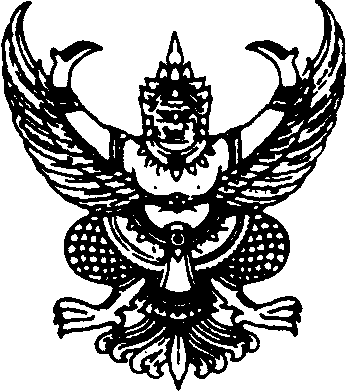 ส่วนราชการ  คณะ/หน่วยงาน                                                         โทร  ที่              /               	วันที่     เรื่อง  ขอส่งรายงานความก้าวหน้างานวิจัยเรียน  คณบดี/ผู้บริหารหน่วยงาน.........................................................................................................................เอกสารแนบ	๑. แบบรายงานความก้าวหน้างานวิจัย	          จำนวน ๑ ฉบับ 	๒. รายงานความก้าวหน้างานวิจัยบทที่ ๑ ถึง บทที่ ๔ (บางส่วน)	          จำนวน ๑ เล่ม	๓. ใบสำคัญรับเงิน	จำนวน ๑ ฉบับ	๔. สำเนาบัตรประชาชนพร้อมรับรองสำเนา	จำนวน ๑ ฉบับ	๕. สำเนาบัญชีธนาคารพร้อมรับรองสำเนา	จำนวน ๑ ฉบับ	ข้าพเจ้า............................................................................ตำแหน่ง...........................................................ขอส่งรายงานความก้าวหน้างานวิจัยเรื่อง..............................................................................................................งบประมาณ..............................................บาท (...............................................บาทถ้วน) เพื่อขอรับทุนสนับสนุนการวิจัยงวดที่ ๒ (ร้อยละ ๓๐) ต่อไป 	 	     จึงเรียนมาเพื่อโปรดพิจารณา	.......................................................                                            (...........................................................)                นักวิจัยแบบรายงานความก้าวหน้าโครงการวิจัย   มหาวิทยาลัยราชภัฏอุตรดิตถ์ชื่อโครงการวิจัย…………………………………………………………………………………………………………………………………………………..………………………………………………………………………………………………………………………............………………………………………………..……ได้รับทุนอุดหนุนการวิจัยประจำปีงบประมาณ…………….............…….. จำนวน……………........................………….……บาทเริ่มทำวิจัยเมื่อ ( เดือน ปี)………………...............………......…………… สิ้นสุดโครงการเมื่อ...……...................………..…………สัญญารับทุนอุดหนุนการวิจัยเลขที่…………………………………………..............................................……………………………….รายละเอียดความก้าวหน้าของการวิจัย1.  วัตถุประสงค์ของโครงการวิจัย	…………………………………………………………………………………………………………………………………………………………………………………………………………………………………………………………………………………………………..……………………………………………………………………………………………………………………………………………………………………..…………………………………………………………………………………………………………………………………………….....................……….…………………………2.  ผลการดำเนินงานตามแผนปฏิบัติการ(Action plan) แสดงตารางเปรียบเทียบ	…………………………………………………………………………………………………………………………………………………………………………………………………………………………………………………………………………………………………………..……………………………………………………………………………………………………………………………………………………………………..………………………………………………………………………………………………………………………………………………………………………..……………………………………………………………………………………………………………………………………………………………………..…………………3.  การดำเนินงานเป็นไปตามแผนหรือไม่	(     ) เป็นไปตามแผน		(     ) ล่าช้ากว่าแผน		(     ) เร็วกว่าแผน4.  ความก้าวหน้าของโครงการวิจัย  คิดเป็นร้อยละ……………..……. ของงานวิจัยทั้งหมด5.  งานตามแผนงานวิจัยที่จะทำต่อไป	………………………………………………………………………………………………………………………………………………………………………………………………………………………………………………………………………….......…………………………………..…………..………………………………………………………………………………………………………………......……………………………..………………………………………………………………………………………………………………………………….......……………………………..………………..6.  คำชี้แจงเกี่ยวกับปัญหาหรืออุปสรรค (ถ้ามี)  …………………………………………………………………………………………………..………………………….......…………………………………………………………………………………………………………………………………………...………………………..…………………………………………………………………………………………………………………………………............…………………………………………..                                                  	ลงชื่อ…………………………………………………………หัวหน้าโครงการวิจัย                                                    	        (…………………………………………………………)	วันที่..............เดือน......................................พ.ศ......................                                                  	ลงชื่อ………………………….…………………หัวหน้าหน่วยจัดการงานวิจัย                                                      (……………….………..……………………)	วันที่..............เดือน......................................พ.ศ.....................   	ลงชื่อ……………....…………………………………คณบดี/หัวหน้าหน่วยงาน                                                                (………………..........…………….……………)	วันที่..............เดือน......................................พ.ศ.....................